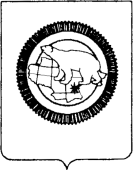      ДЕПАРТАМЕНТ ОБРАЗОВАНИЯ, КУЛЬТУРЫ И МОЛОДЁЖНОЙ ПОЛИТИКИЧУКОТСКОГО АВТОНОМНОГО ОКРУГАул. Беринга, д. . Анадырь, Чукотский автономный округ, 689000,	Е-mail: borodin@anadyr.ru; факс: 2-44-76; телефон: 6-22-76, 6-25-94, 6-04-70, 6-05-51	Уважаемые коллеги! В связи с поступающими запросами руководителей образовательных организаций,  считаем необходимым обратить Ваше внимание на порядок действий организаций по приведению образовательной деятельности в соответствие с Федеральным законом от 29 декабря 2012 года № 273-ФЗ «Об образовании в Российской Федерации» (далее –  Закон №273-ФЗ). Согласно части 5 статьи 108  Закона №273-ФЗ, наименования и уставы образовательных учреждений подлежат приведению в соответствие с настоящим Федеральным законом не позднее 1 января 2016 года.Согласно  части 9 статьи 108  Закона №273-ФЗ лицензии на осуществление образовательной деятельности и свидетельства о государственной аккредитации, выданные до 1 сентября 2013 г., подлежат обязательному переоформлению в целях приведения образовательной деятельности, в соответствие с данным законом до 1 января 2016 года.Необходимость переоформления  лицензий может быть  вызвана во-первых, изменением наименования ряда образовательных программ и уровней образования, которые согласно части 1 и части 2 статьи 108 Закона №273-ФЗ  приравниваются либо признаются тождественными соответствующим уровням и наименованиям образовательных программ, предусмотренных старым законодательством об образовании. во-вторых, изменением наименования образовательной организации с целью приведения наименования организации в соответствие с новым Федеральным законом (в соответствии со статьёй 23 и частью 5 статьи 108 Закона №273-ФЗ).Учитывая, что переоформление лицензии осуществляется в соответствии  с Уставом образовательной организации, а переоформление свидетельства государственной аккредитации осуществляется при наличии переоформленной лицензии на осуществление образовательной деятельности, очевиден наиболее целесообразный порядок внесения изменений: сначала вносятся изменения в Устав образовательной организации, затем –  осуществляется переоформление лицензии, затем – переоформление свидетельства о государственной аккредитации.Переоформление лицензии и свидетельства о государственной аккредитации, вызванные исключительно приведением образовательной деятельности в соответствие с новым Федеральным законом «Об образовании в Российской Федерации» (без проведения лицензирования или государственной аккредитации новых образовательных программ, либо новых мест осуществления образовательной деятельности), осуществляется без проведения проверки соответствия образовательной организации лицензионным требованиям и без аккредитационной экспертизы соответственно.Напоминаем также, что по вопросам лицензирования образовательной деятельности (в том числе переоформления лицензий) необходимо обращаться в отдел надзора, лицензирования и государственной аккредитации Управления надзора и контроля качества образования Департамента  к Новикову Дмитрию Сергеевичу, по вопросам переоформления свидетельств о государственной аккредитации – к Кондратенко Александру Николаевичу, телефон для  консультаций:   (8427-22)  6-04-70.Департамент образования, культуры и молодёжной политики Чукотского автономного округа рекомендует также по всем вопросам, связанным с осуществлением государственного надзора и контроля качества образования,  а также для уточнения перечня и форм документов, представляемых образовательными организациями при проведении процедур лицензирования и государственной аккредитации образовательной деятельности, обращаться на официальный сайт Департамента.Адрес сайта – edu87.ruРаздел – УправленияПодраздел – Управление надзора и контроля качества образования.Просим довести выше изложенную информацию до сведения руководителей подведомственных образовательных учреждений.Начальник  Департамента						            А.Г. Боленков	  Маркина Ирина Алексеевна, тел.  (8427-22)  6-04-70от:      02.03.2015           №   01-07/0554на №  ___________    от  _____________Руководителям МОУОРуководителям государственных образовательных учрежденийО приведении образовательной деятельности в соответствие с Федеральным Законом №273-ФЗ